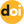 Başlık Başlık Başlık Başlık Başlık Başlık Başlık Başlık Başlık Başlık Başlık Başlık*Title Title Title Title Title Title Title Title Title Title Title Title Title Title Title Title Title TitleDr. Öğr. Üyesi Ad SOYAD, Doç. Dr. Ad SOYAD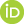 ÖzÖz öz öz öz öz öz öz öz öz öz öz öz öz öz öz öz öz öz öz öz öz öz öz öz öz öz öz öz öz öz öz öz öz öz öz öz öz öz öz öz öz öz öz öz öz öz öz öz öz öz öz öz öz öz öz öz öz öz öz öz öz öz öz öz öz öz öz öz öz öz öz öz öz öz öz öz öz öz öz öz öz öz öz öz öz öz öz öz öz öz öz öz öz öz öz öz öz öz öz öz öz öz öz öz öz öz öz öz öz öz öz öz öz öz öz öz öz öz öz öz öz öz öz öz öz öz öz öz öz öz öz öz öz öz öz öz öz öz öz öz öz öz öz öz öz öz öz öz öz öz öz öz öz öz öz öz öz öz. Öz öz öz öz öz öz öz öz öz öz öz öz öz öz öz öz öz öz öz öz öz öz öz öz öz öz öz öz öz öz öz öz öz öz öz öz öz öz öz öz öz öz öz öz. (Öz bölümü 200-210 kelime arasında olmalıdır, 210’u aşmamalıdır.)Anahtar Kelimeler: Anahtar kelimeler, anahtar kelimeler, anahtar kelimelerMakale Türü: AraştırmaAbstractAbstract abstract abstract abstract abstract abstract abstract abstract abstract abstract abstract abstract abstract abstract abstract abstract abstract abstract abstract abstract abstract abstract abstract abstract abstract abstract abstract abstract abstract abstract abstract abstract abstract abstract abstract abstract abstract abstract abstract abstract abstract abstract abstract abstract abstract abstract abstract abstract abstract abstract abstract abstract abstract abstract abstract abstract abstract abstract abstract abstract abstract abstract abstract abstract abstract abstract abstract abstract abstract abstract abstract abstract abstract abstract abstract abstract abstract abstract abstract abstract abstract abstract abstract abstract abstract abstract abstract abstract abstract abstract abstract abstract abstract abstract abstract abstract abstract abstract abstract abstract abstract abstract abstract abstract abstract abstract abstract abstract abstract abstract abstract abstract abstract abstract abstract abstract abstract abstract abstract abstract abstract abstract abstract abstract abstract abstract abstract abstract abstract abstract abstract abstract abstract abstract abstract abstract abstract abstract abstract abstract abstract abstract abstract abstract abstract abstract abstract abstract abstract abstract abstract abstract abstract abstract abstract abstract abstract abstract abstract abstract abstract abstract abstract abstract abstract abstract abstract abstract abstract abstract abstract abstract abstract abstract abstract abstract abstract abstract abstract abstract abstract abstract abstract abstract abstract abstract abstract abstract abstract abstract abstract abstract abstract abstract abstract abstract abstract abstract abstract (Abstract bölümü 200-210 kelime arasında olmalıdır, 210’u aşmamalıdır.)Keywords: Keywords, keywords, keywords, keywords Paper Type: ResearchGirişGiriş bölümü ve metin bu formatta yazılır. Giriş bölümü ve metin bu formatta yazılır. Giriş bölümü ve metin bu formatta yazılır. Giriş bölümü ve metin bu formatta yazılır. Giriş bölümü ve metin bu formatta yazılır. Giriş bölümü ve metin bu formatta yazılır. Giriş bölümü ve metin bu formatta yazılır. Giriş bölümü ve metin bu formatta yazılır. Giriş bölümü ve metin bu formatta yazılır. Giriş bölümü ve metin bu formatta yazılır. Giriş bölümü ve metin bu formatta yazılır. Giriş bölümü ve metin bu formatta yazılır. Giriş bölümü ve metin bu formatta yazılır. Giriş bölümü ve metin bu formatta yazılır. 1. İlk Ana Başlık Bu FormattaMetin bu formatta yazılır. Metin bu formatta yazılır. Metin bu formatta yazılır. Metin bu formatta yazılır. Metin bu formatta yazılır. Metin bu formatta yazılır. Metin bu formatta yazılır. Metin bu formatta yazılır. Metin bu formatta yazılır. Metin bu formatta yazılır. Metin bu formatta yazılır. Metin bu formatta yazılır. Metin bu formatta yazılır. Metin bu formatta yazılır.Metin bu formatta yazılır. Metin bu formatta yazılır. Metin bu formatta yazılır. Metin bu formatta yazılır. Metin bu formatta yazılır. Metin bu formatta yazılır. Metin bu formatta yazılır. Metin bu formatta yazılır. Metin bu formatta yazılır. Metin bu formatta yazılır. Metin bu formatta yazılır.2. YöntemSosyal bilimler dergisi olması nedeni ile farklı alanlarda yayın yapıyor olsa da bu tüm yayınların bilimsel bir özellik taşıması gerektiği gerçeğini değiştirmez. Hangi alan ya da hangi makale türü olursa olsun mutlaka bilimsel bir yöntemin takip ediliyor olması gereklidir. Yapılan çalışmanın alanının ve türünün gerekliliklerine göre izlenen bilimsel yol yöntem ve teknikler bu başlık altında mutlaka verilmelidir. Bir arşiv araştırması ya da doküman analizi, bir durum çalışması ya da nicel verilerin toplandığı bir araştırma veyahut da bir literatür taraması, kısaca ne tür bir çalışma yapılmış olursa olsun çalışmanın bilimsel özelliklerinden bu başlık altında bahsedilmesi gereklidir. Gerektiğinde evren ve örneklem, katılımcılar, veri toplama araçları, verilerin toplanması ve analizi vb gibi alt başlıklarla bu bölüm ayrıntılandırılabilir. Bu kısımda ayrıca çalışma ile ilgili etik hususlara (alınmışsa etik kurul izni sayı ve tarihi vb.) yer verilmelidir.Metin bu formatta yazılır. Metin bu formatta yazılır. Metin bu formatta yazılır. Metin bu formatta yazılır. Metin bu formatta yazılır. Metin bu formatta yazılır. Metin bu formatta yazılır. Metin bu formatta yazılır. Metin bu formatta yazılır. Metin bu formatta yazılır. Metin bu formatta yazılır.2.1. Katılımcılar (Alt başlık 11 punto)Metin bu formatta yazılır. Metin bu formatta yazılır. Metin bu formatta yazılır. Metin bu formatta yazılır. Metin bu formatta yazılır. Metin bu formatta yazılır. Metin bu formatta yazılır. Metin bu formatta yazılır. Metin bu formatta yazılır. Metin bu formatta yazılır. Metin bu formatta yazılır. Metin bu formatta yazılır. Metin bu formatta yazılır. Metin bu formatta yazılır. Metin bu formatta yazılır. Metin bu formatta yazılır. Metin bu formatta yazılır.2.1.1. Birinci Ana Başlığın Alt Başlığının Alt Başlığı (Başlık; 11 punto, koyu, italik, iki yana yaslı, paragraf girintisi yok)Metin bu formatta yazılır. Metin bu formatta yazılır. Metin bu formatta yazılır. Metin bu formatta yazılır. Metin bu formatta yazılır. Metin bu formatta yazılır. Metin bu formatta yazılır. Metin bu formatta yazılır. Metin bu formatta yazılır. Metin bu formatta yazılır. Metin bu formatta yazılır. Metin bu formatta yazılır. Metin bu formatta yazılır. Metin bu formatta yazılır. Metin bu formatta yazılır. Metin bu formatta yazılır. Metin bu formatta yazılır. Metin bu formatta yazılır.2. BulgularMetin bu formatta yazılır. Metin bu formatta yazılır. Metin bu formatta yazılır. Metin bu formatta yazılır. Metin bu formatta yazılır. Metin bu formatta yazılır. Metin bu formatta yazılır. Metin bu formatta yazılır. Metin bu formatta yazılır. Metin bu formatta yazılır. Metin bu formatta yazılır.Tablo 2. Tablo, şekil, grafik ya da resim adı buraya bu şekilde (Tablolarda dikey çizgi kullanılmaz, çizgi kalınlığı 1 nk’dan fazla olmamalıdır) tablo başlıkları ilk kelime hariç küçük harfle başlarKaynak: Kaynak, 2019, s. 234TartışmaMetin bu formatta yazılır. Metin bu formatta yazılır. Metin bu formatta yazılır. Metin bu formatta yazılır. Metin bu formatta yazılır. Metin bu formatta yazılır. Metin bu formatta yazılır. Metin bu formatta yazılır. Metin bu formatta yazılır. Metin bu formatta yazılır. Metin bu formatta yazılır.Sonuç ve ÖnerilerMetin bu formatta yazılır. Metin bu formatta yazılır. Metin bu formatta yazılır. Metin bu formatta yazılır. Metin bu formatta yazılır. Metin bu formatta yazılır. Metin bu formatta yazılır. Metin bu formatta yazılır. Metin bu formatta yazılır. Metin bu formatta yazılır. Metin bu formatta yazılır.Metin bu formatta yazılır. Metin bu formatta yazılır. Metin bu formatta yazılır. Metin bu formatta yazılır. Metin bu formatta yazılır. Metin bu formatta yazılır. Metin bu formatta yazılır. Metin bu formatta yazılır. Metin bu formatta yazılır. Metin bu formatta yazılır. Metin bu formatta yazılır.Örnek KaynakçaKoçyiğit, M., Tekel, E. ve Karadağ, E. (2018). Eğitimde ahlâk ve etik. Ankara: Nobel Akademik Yayıncılık.Keleş, Y. (2015). İnsan kaynakları yönetiminin tarihi gelişimi. E. Pelit (Ed), Turizm işletmelerinde insan kaynakları yönetimi içinde (ss. 17-43). Ankara: Grafiker Yay.Metin içi referans vermede ve kaynak göstermede APA atıf stili baz alınmaktadır.a) Referanslar dipnotlar şeklinde değil, metin içerisinde gösterilecek ve yazar soyadı (kurum ve rapor adı vs.), tarih ve sayfa numaralarının verildiği sisteme göre yapılmalıdır. Örnek: Eğer Ahmet Öztürk’e ait 2012 yılında yayınlanmış bir kitabın 35. sayfasını çalışmanızda kullandıysanız, kaynakçada kaynağın tam kimliğini vermek şartıyla yazı içerisinde referans şöyle verilmelidir (Öztürk, 2012, s. 35). Eğer gönderme DPT’nin 2014 yılındaki raporunun 48. sayfasına yapılıyor ise şöyle verilmelidir (DPT Raporu, 2014, s. 48).b) Yazarlar, konu ile doğrudan ilgili olmayıp çalışmada yer alması gerektiğine inandığı bilgileri, metin içerisinde ilgili sözcüğün sağ üst köşesine sıra numarası vererek, aynı numara ile sayfa altına 8 punto tek satır aralığı ile dipnot olarak vermelidir.c) Tablo, Şekil ve Grafik gibi normal yazı dışındaki göstergelerin çok olması durumunda tablo, şekil ve grafik için başlıklar; Ek Tablo: 1, Ek Grafik: 3 ve Ek Şekil: 7 gibi yazılmalıdır. Ekler bölümü metin sonunda Kaynakçadan sonra verilmelidir. Bu göstergelere metin içerisinde yapılan göndermeler mutlaka Ek Tablo:1, Ek Grafik: 3 veya Ek Şekil: 7 şeklinde yapılmalıdır. Tablo, şekil, grafik ve resim için şayet alıntı yapılmışsa, Tablo ve/veya şeklin altında mutlaka kaynak belirtilmelidir.d) Makalenin sonunda yazar soyadlarına göre alfabetik olarak düzenlenecek (1 satır aralıklı) Kaynakça kısmı bulunmalıdır. Kaynakçada, sadece bu çalışmada başvurulan eserler yer almalıdır ve kaynakça, metin içerisinde verilen referanslar çerçevesinde aşağıda belirtilen örneklere uygun olarak hazırlanmalıdır:ÖRNEK KAYNAK GÖSTERME:KİTAPLAR1) Tek yazarlı kitap:Kaynakçada: Özdemir, A. (2008). Yönetim bilimlerinde ileri araştırma yöntemleri ve uygulamalar. İstanbul: Beta Yayıncılık.Metin içinde: (Özdemir, 2008, s. 107)2) İki yazarlı kitap:Kaynakçada: Kara, S. ve Aydemir, O. (2014). Finans Matematiği için püf noktalar. Ankara: ABC Yayınları.Metin içinde: (Kara ve Aydemir, 2014, s. 112)3) İkiden çok yazarlı kitap:Kaynakçada: Koçyiğit, M., Tekel, E. ve Karadağ, E. (2018). Eğitimde ahlâk ve etik. Ankara: Nobel Akademik Yayıncılık.Metin içinde: İlk atıfta tüm yazarlara yer verilir, daha sonraki atıflar (Koçyiğit vd., 2018, s. 286) şeklinde devam eder.4) Editörlü kitap:Kaynakçada: Arı, A. (Ed.). (2018). Eğitim bilimine giriş. Konya: Eğitim Yayınevi.Metin içinde: Arı, 2018, s. 102).KİTAPTA BÖLÜM:Kaynakçada: Keleş, Y. (2015). İnsan kaynakları yönetiminin tarihi gelişimi. E. Pelit (Ed), Turizm işletmelerinde insan kaynakları yönetimi içinde (ss. 17-43). Ankara: Grafiker Yay.Metin içinde: (Keleş, 2015, s. 10)MAKALELER1) Tek yazarlı makale:Kaynakçada: Aydınözü, D. (2010). Trakya’da vejetasyon devresi ve bu devredeki yağışlar. Kastamonu Eğitim Dergisi, 18(1), 227-232. doi:xx.xxxxxxxxxxMetin içinde: (Aydınözü, 2010, s. 229)2) İki yazarlı makale:Kaynakçada: Şimşek, A. ve Bal, M.S. (2010). Tarih şeridi aracılığıyla öğretmen adaylarının tarihsel zaman algılarının incelenmesi. Sosyal Bilgiler Eğitimi Araştırmaları Dergisi, 1(1), 124-151. doi:xx.xxxxxxxxxxMetin içinde: (Şimşek ve Bal, 2010, s. 135)3) Aynı yazara ait birden fazlar eser: Aynı yazarın aynı yılda yayınlanmış birden fazla eseri makalede kullanılmışsa eserler a,b,c, şeklinde sıralamaya tabi tutulur.Kaynakçada: Gregory, A.W. ve Hansen, B.E. (1996a). Residual-based tests for cointegration in models with regime shifts. Journal of Econometrics, 70, 1-26. Metin içinde: (Gregory ve Hansen, 1996a, s. 22)Kaynakçada: Gregory, A. W. ve Hansen, B. E. (1996b). Tests for cointegration in models with regime and trend shifts. Oxford Bulletin of Economics and Statistics, 58(3), 555 – 559.Metin içinde: (Gregory ve Hansen, 1996b, s. 198)ÇEVİRİ ESERLERKaynakçada: Gujarati, D.N. (2011). Temel ekonometri (Şenesen ve G.G.Şenesen, Çev.). İstanbul: Literatür.Metin içinde: (Gujarati, 2011, s. 120)TEZLERKaynakçada: Koçyiğit, M. (2011). Üniversite öğrencilerinin nedensel yüklemeleri ve öğrenme stilleri (Yayımlanmamış yüksek lisans tezi). Afyon Kocatepe Üniversitesi, Afyonkarahisar.Metin içinde: (Koçyiğit, 2011, s. 75)YAZARI BELLİ OLMAYAN RESMİ, ÖZEL YAYINLAR, RAPORLAR Vb.Kaynakçada: MEB. (2012). İlköğretim Fen ve Teknoloji ders kitabı. Ankara: Devlet Kitapları Müdürlüğü.Metin içinde: (MEB, 2012, s. 65).SEMPOZYUM, KONGRE vb. TOPLANTILARDA SUNULAN BİLDİRİKaynakçada: Ulu, M., ve Peker, M. (2008). Sınıf öğretmeni, öğretmen adayı ve 5. Sınıf öğrencilerinin problem çözme stratejilerinin karşılaştırılması. VIII. Ulusal Fen Bilimleri ve Matematik Eğitimi Kongresi, Abant İzzet Baysal Üniversitesi, Bolu.ARŞİV BELGELERİFarklı türde arşiv belgeleri ve koleksiyonlar için şu temel kaynak gösterme biçimi kullanılır:Yazar, A. A. (Yıl, Gün Ay). Materyalin adı/başlığı. [Materyalin tanımı]. Koleksiyon adı (Yer numarası, Kutu numarası, Dosya adı ya da sayısı, vb.). Depo/arşiv adı, Yer.Ör: Cezayir ve Tunus Kredi Kurumu. (1924, 29 Nisan). Kurum tarafından HA nın hesabına aktarılan para hakkında bilgi ile makbuzunun ulaştırılması talebi hakkında (Kutu No. 17, Belge No. 61). Türk Kızılayı Arşivi, Ankara.İNTERNET KAYNAKLARIKaynakçada: Türkiye Cumhuriyet Merkez Bankası (2014). Enflasyon raporu 2013-IV. http://www.tcmb.gov.tr (Erişim tarihi: 10.02.2014).Metin içinde: (TCMB, 2014)NOTLARFarklı kaynaklar için daha ayrıntılı kaynak gösterme kurallarına https://apastyle.apa.org/6th-edition-resources ve  https://apastyle.apa.org/learn/quick-guide-on-references bağlantılarından ya da APA yazım kılavuzundan veya ilgili diğer kaynaklardan faydalanılabilir.İngilizce makalelerde hem metin içinde hem de kaynakçada atıflarda geçen “ve” bağlaçları yerine “&” işareti kullanılır (ör: Pelit, E. & Güçer, E. (1999) ).İngilizce makalelerde çok yazarlı çalışmalara metin içinde atıf yaparken kullanılan “ve diğ.” ifadesi yerine “et al.” ifadesi kullanılır.Metin içinde atıf yapılmayıp meta-analiz çalışmalarında kullanılan kaynaklar kaynakçada gösterilirken başına * işareti konularak belirtilir.Metin içinde aynı parantez içerisinde yapılan çoklu göndermeler ilk yazarın soyadına göre alfabetik sırada olmalı ve noktalı virgül ile ayrılmalıdır (Ör: (Koçyiğit, 2019; Köse, 2019; Pelit, 2018) ).a. Gönderilen yazılar, mutlaka derginin yayım ve yazım kurallarına uygun olmalıdır. Yayım ve yazım kurallarına uygun olmayan yazılar, editör tarafından yazara geri gönderilir. 
b. Gönderilen yazıların intihal programlarıyla kontrolü yapılmaktadır. Makalenin en son sayfasına aşağıdaki tablo ilgili yerler düzenlenip eklenmelidir.ETİK ve BİLİMSEL İLKELER SORUMLULUK BEYANIBu çalışmanın tüm hazırlanma süreçlerinde etik kurallara ve bilimsel atıf gösterme ilkelerine riayet edildiğini yazar(lar) beyan eder. Aksi bir durumun tespiti halinde Afyon Kocatepe Üniversitesi Sosyal Bilimler Dergisi’nin hiçbir sorumluluğu olmayıp, tüm sorumluluk makale yazarlarına aittir. Yazarlar etik kurul izni gerektiren çalışmalarda, izinle ilgili bilgileri (kurul adı, tarih ve sayı no) yöntem bölümünde ve ayrıca burada belirtmişlerdir. Kurul adı:Tarih:No:ARAŞTIRMACILARIN MAKALEYE KATKI ORANI BEYANI 1. yazar katkı oranı : %____2. yazar katkı oranı : %____Bu çalışma XXXX üniversitesi BAPK tarafından desteklenmiştir, proje no: BAPK-XX 001.Destekleri için Prof. Dr. Xxxxxx XXXXX’e teşekkür ederiz.MaddeÖlçek OrtalamasıÖlçek VaryansıMadde-Toplam KorelasyonuCronbach’s AlfaMadde 153,2637,31.49.85Madde 252,6737,20.66.83